.Intro: 24 Counts (Start on word “Diamonds”)Music available from amazon.co.uk – play.com – iTunes.2019 Crystal Boot AwardsLeft Diamond 1/4 Turn.Forward Coaster Step. 1/2 Turn Right. Pencil 1/2 Turn Right.Left Twinkle. Cross. 1/4 Turn Right. Back Step.Left Coaster Step. Full Turn Left.1/4 Turn Scissor Step. Hinge 1/2 Turn Left.1/8 Turn Lunge. Step Back. 3/8 Right. 1/2 Turn Right. Back Step.Recover. Full Turn Left. Right Cross Rock Side.Cross. Point. Hold. Monterey Full Turn. Left Side Rock.Non-Turning Option (Count 4): Cross Right back behind Left.*Restart Here on Wall 1 Facing 6 o’clock Wall.Weave Right. Right Side Rock. Behind.1/4 Left. Cross. Unwind 3/4 Turn Left. Side Rock. Together/Rise.*Restart: During Wall 1, dance 48 Counts and restart facing 6 o’clock Wall.Jetty Road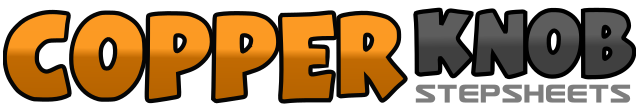 .......Count:60Wall:2Level:Intermediate.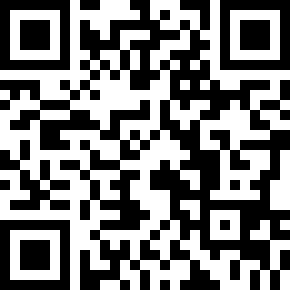 Choreographer:Lee Hamilton (SCO) & Karl-Harry Winson (UK) - February 2020Lee Hamilton (SCO) & Karl-Harry Winson (UK) - February 2020Lee Hamilton (SCO) & Karl-Harry Winson (UK) - February 2020Lee Hamilton (SCO) & Karl-Harry Winson (UK) - February 2020Lee Hamilton (SCO) & Karl-Harry Winson (UK) - February 2020.Music:Keep Holding On - Jetty Road : (4:19)Keep Holding On - Jetty Road : (4:19)Keep Holding On - Jetty Road : (4:19)Keep Holding On - Jetty Road : (4:19)Keep Holding On - Jetty Road : (4:19)........1 – 3Cross Left over Right. Turn 1/8 turn Left stepping Right back. Step back on Left.   (10.30)4 – 6Cross Right behind Left. Turn 1/8 turn Left stepping Left to Left side. Step Right forward.   (9.00)1 – 3Step Left forward. Step Right beside Left. Step back on Left.4 – 6Turn 1/2 Right stepping Right forward (3.00). On ball of Right turn 1/2 turn Right sweeping Left around. Touch Left in place (9.00).1 – 3Cross Left over Right. Step Right to Right side. Step Left together with Right.4 – 6Cross Right over Left. Turn 1/4 Right stepping Left back. Step back on Right.  (12.00)1 – 3Step Left back. Close Right beside Left. Step forward on Left.  (12.00)4 – 6Turn 1/2 Left stepping Right back (6.00). Turn 1/2 Left stepping Left forward (12.00). Step forward Right forward.  (12.00)1 – 3Turn 1/4 Right stepping Left to Left side. Close Right beside Left. Cross step Left over Right.   (3.00)4 – 6Turn 1/4 Left stepping Right back. Turn 1/4 Left stepping Left to Left side. Cross R over Left.    (9.00)1 – 3Turn 1/8 Left Lunging forward on the Left foot. (7:30). Recover weight on Right. Step Left back.4 – 6Turn 3/8 Right stepping Right forward (12:00). Turn 1/2 Right stepping Left back. Step back on Right and slightly pop the Left knee forward. (The Left Knee Pop is a prep step to turn Left) (6.00).1 – 3Recover weight on Left. Turn 1/2 Left stepping Right back. Turn 1/2 Left stepping Left forward  (6.00)4 – 6Cross Rock Right over Left. Recover weight on Left. Step Right to Right side.  (6.00)1 – 3Cross Left over Right. Point Right toe to Right side. Hold. (6.00)4 – 6Turn Full turn Right stepping Right beside Left. Rock Left to Left side. Recover weight on Right.  (6.00)1 – 3Cross Left over Right. Step Right to Right Side. Cross Left behind Right. (6.00)4 – 6Rock Right to Right Side. Recover on Left. Cross Right behind Left. (6:00)1 – 3Turn 1/4 Left stepping Left forward (3.00). Cross Right over Left. Unwind 3/4 Turn Left. (6.00)4 – 6Rock Right to Right side. Recover weight on Left. Step Right beside Left rising onto the balls of the feet and slightly angling body to the Right diagonal.